पूर्वांचल महाराष्ट्र मंडळ (रजि.)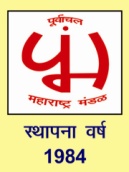 बी-80, आनंद विहार, दिल्ली – 110092, ई-मेल : pmmdelhi@gmail.com(वधू-वर नोंदणी केंद्र)(अधिक माहिती साठी फोन 9971540760 मो. 9958790959 वर संपर्क साधावा)नोंदणी फॉर्म नं. ............... रजिस्ट्रेशन फी रू 500/- पावती नं. ................ तारीख ..................व्यक्तिगत माहिती उमेदवाराचे संपूर्ण नांव .................................................................................................................................जन्म दिनांक ....................................... वेळ ...................... स्थान ............................... वार........................उंची ............................... वर्ण ............................. रक्त गट ....................... चश्मा ................... आहे/नाही आवड .........................................................................................................................................................अपेक्षा ........................................................................................................................................................व्यंग असल्यास सविस्तर खुलासा ..................................................................................................................प्रथमवर/बिजवर/विधवा/विधुर/इतर ..................................................................................................................प्रथम विवाहाच्या अपत्या बद्दल माहिती ..........................................................................................................शैक्षणिक/व्यावसायिक माहिती शिक्षण .......................................................................................................................................................व्यावसायिक शिक्षण ..................................................................................................................................... नौकरी/व्यवसाय ...........................................................................................................................................मासिक/वार्षिक पगार/उत्पन्न .........................................................................................................................कौटुंबिक माहिती वडिलांचे नांव .................................................................. व्यवसाय ..............................................................आईचे नांव ..................................................................... व्यवसाय ..............................................................भावंडे (विस्तृत माहिती) – भाऊ ......................................... बहिण ..................................................................स्वतः चे घर/भाड्याचे, अन्य ........................................................................................................................... अपेक्षा जाति बद्दल/आणखी काही असल्यास ......................................................................................................पत्रिका पत्रिका पहायची आहे/समोरच्याला पण दाखवायची आहे/नाही ...........................................................................................मंगळ आहे/नाही ................................ गण ............................. गोत्र ............................. नाडी ...................................चरण ...................... नक्षत्र ........................ रास ..................... जाति .................. शाखा, पोट शाखा .........................संपर्कासाठी नांव, पत्ता, फोन नं/ई-मेल/मोबाईल :.......................................................................................................................................................................................................................................................................................वरील सर्व माहिती सत्य आहे (फॉर्म भरणाऱ्याचे नांव, पत्ता हस्ताक्षर आणि वर/वधूशी त्याचे नाते)..........................................................................................................................................................................................तारीख :									(भेटण्याची वेळ....................................)संलग्न : 1. फोटो 2. अन्य 